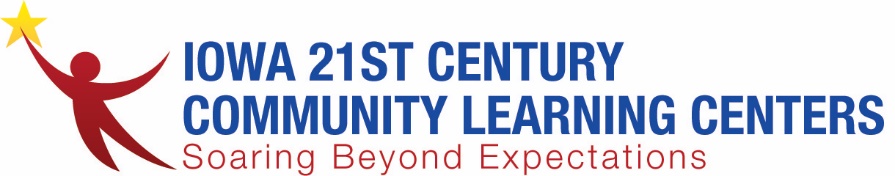 OSTCP: Out of School Time Career Pathways GrantAgendaFriday, October 15, 2021 Join Zoom Meetinghttps://zoom.us/j/98954958634?pwd=SjNSZCthRjM5RWNHVjVrVG91TzVvZz09Meeting ID: 989 5495 8634Passcode: 795201Introductions and welcome Professional Development (Internal and External)Department of Labor training Follow up: Future Ready Iowa SummitFinancialsOSTCP claim spreadsheet ASAP – October 22estimate  your expenses for Q2 Reporting – new GPRA measures, our GPRA measures are not the same as 21st CCLCQuarterly report due January 15Immediate questions from the fedsBudget updates Updates from grantees/best practices learned in the fieldFrom the field: